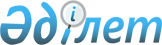 О внесении изменений в решение Глубоковского районного маслихата от 22 декабря 2023 года № 8/2-VIII "О Глубоковском районном бюджете на 2024- 2026 годы"Решение Глубоковского районного маслихата Восточно-Казахстанской области от 20 марта 2024 года № 10/2-VIII
      Примечание ИЗПИ!
      Порядок введения в действие настоящего решения см. в п. 2.
      Глубоковский районный маслихат РЕШИЛ:
      1. Внести в решение Глубоковского районного маслихата от 22 декабря 2023 года № 8/2-VIII "О Глубоковском районном бюджете на 2024- 2026 годы" следующие изменения:
      пункт 1 изложить в новой редакции:
      "1. Утвердить Глубоковский районный бюджет на 2024-2026 годы согласно приложениям 1, 2 и 3 соответственно, в том числе на 2024 год в следующих объемах:
      1) доходы – 11 506 622,4 тысячи тенге, в том числе:
      налоговые поступления – 7 540 015,2 тысяч тенге;
      неналоговые поступления – 67 222 тысячи тенге;
      поступления от продажи основного капитала – 561 073 тысячи тенге;
      поступления трансфертов – 3 338 312,2 тысяч тенге;
      2) затраты – 10 994 793,3 тысяч тенге;
      3) чистое бюджетное кредитование – 59 425 тысяч тенге, в том числе:
      бюджетные кредиты – 147 680 тысяч тенге;
      погашение бюджетных кредитов – 88 255 тысяч тенге;
      4) сальдо по операциям с финансовыми активами – 50 000 тысяч тенге, в том числе:
      приобретение финансовых активов – 50 000 тысяч тенге;
      поступление от продажи финансовых активов государства – 0 тысяч тенге;
      5) дефицит (профицит) бюджета – 402 404,1 тысяча тенге;
      6) финансирование дефицита (использование профицита) бюджета - - 402 404,1 тысяча тенге, в том числе:
      поступление займов – 147 680 тысяч тенге;
      погашение займов – 638 072 тысяча тенге;
      используемые остатки бюджетных средств – 87 987,9 тысяч тенге.";
      пункт 6 изложить в новой редакции:
      "6. Учесть в районном бюджете на 2024 год целевые текущие трансферты в сумме 542 834 тысячи тенге, в том числе из республиканского бюджета в сумме 247 348 тысяч тенге, из областного бюджета в сумме 295 486 тысяч тенге.
      Распределение целевых текущих трансфертов бюджету района на 2024 год определяется постановлением Глубоковского районного акимата.";
      пункт 7 изложить в новой редакции:
      "7. Предусмотреть в районном бюджете на 2024 год целевые трансферты из районного бюджета бюджетам поселков и сельских округов в сумме 1 522 727,9 тысяч тенге.
      Распределение целевых трансфертов из районного бюджета бюджетам поселков и сельских округов определяется постановлением Глубоковского районного акимата.";
      приложение 1 изложить в новой редакции согласно приложению к настоящему решению.
      2. Настоящее решение вводится в действие с 1 января 2024 года. Глубоковский районный бюджет на 2024 год
					© 2012. РГП на ПХВ «Институт законодательства и правовой информации Республики Казахстан» Министерства юстиции Республики Казахстан
				
      Председатель Глубоковского районного маслихата 

А. Калигожин
Приложение 
к решению Глубоковского 
районного маслихата 
от 20 марта 2024 года 
№ 10/2-VIIIПриложение 1 
к решению Глубоковского 
районного маслихата 
от 22 декабря 2023 года 
№ 8/2-VIII
Категория
Категория
Категория
Категория
Сумма, тысяч тенге
Класс
Класс
Класс
Сумма, тысяч тенге
Подкласс
Подкласс
Сумма, тысяч тенге
Наименование
Сумма, тысяч тенге
1
2
3
4
5
I. Доходы
11506622,4
Собственные доходы
8168310,2
1
Налоговые поступления
7540015,2
01
Подоходный налог
4403647,5
1
Корпоративный подоходный налог
1122943
2
Индивидуальный подоходный налог
3280704,5
03
Социальный налог
2415478,7
1
Социальный налог
2415478,7
04
Налоги на собственность
570152
1
Налоги на имущество
559374
3
Земельный налог
10778
05
Внутренние налоги на товары, работы и услуги
108753
2
Акцизы
23802
3
Поступления за использование природных и других ресурсов
59130
4
Сборы за ведение предпринимательской и профессиональной деятельности
25821
08
Обязательные платежи, взимаемые за совершение юридически значимых действий и (или) выдачу документов уполномоченными на то государственными органами или должностными лицами
41984
1
Государственная пошлина
41984
2
Неналоговые поступления
67222
01
Доходы от государственной собственности
11991
5
Доходы от аренды имущества, находящегося в государственной собственности
11899
7
Вознаграждения по кредитам, выданным из государственного бюджета
92
06
Прочие неналоговые поступления
55231
1
Прочие неналоговые поступления
55231
3
Поступления от продажи основного капитала
561073
01
Продажа государственного имущества, закрепленного за государственными учреждениями
549816
1
Продажа государственного имущества, закрепленного за государственными учреждениями
549816
03
Продажа земли и нематериальных активов
11257
1
Продажа земли
11257
4
Поступления трансфертов 
3338312,2
01
Трансферты из нижестоящих органов государственного управления
15,2
3
Трансферты из бюджетов городов районного значения, сел, поселков, сельских округов
15,2
02
Трансферты из вышестоящих органов государственного управления
3338297
2
Трансферты из областного бюджета
3338297
Функциональная группа
Функциональная группа
Функциональная группа
Функциональная группа
Функциональная группа
Сумма, тысяч тенге
Функциональная подгруппа
Функциональная подгруппа
Функциональная подгруппа
Функциональная подгруппа
Сумма, тысяч тенге
Администратор бюджетных программ
Администратор бюджетных программ
Администратор бюджетных программ
Сумма, тысяч тенге
Программа
Программа
Сумма, тысяч тенге
Наименование
Сумма, тысяч тенге
1
2
3
4
5
6
II. Затраты
10994793,3
01
Государственные услуги общего характера
2545943,4
1
Представительные, исполнительные и другие органы, выполняющие общие функции государственного управления
891016,6
112
Аппарат маслихата района (города областного значения)
44600
001
Услуги по обеспечению деятельности маслихата района (города областного значения)
44280
003
Капитальные расходы государственного органа
320
122
Аппарат акима района (города областного значения)
846416,6
001
Услуги по обеспечению деятельности акима района (города областного значения)
262518,5
003
Капитальные расходы государственного органа
43878
113
Целевые текущие трансферты нижестоящим бюджетам
540020,1
2
Финансовая деятельность
49371,7
452
Отдел финансов района (города областного значения)
49371,7
001
Услуги по реализации государственной политики в области исполнения бюджета и управления коммунальной собственностью района (города областного значения)
44390,7
003
Проведение оценки имущества в целях налогообложения
4139
010
Приватизация, управление коммунальным имуществом, постприватизационная деятельность и регулирование споров, связанных с этим
522
018
Капитальные расходы государственного органа
320
5
Планирование и статистическая деятельность
50808
453
Отдел экономики и бюджетного планирования района (города областного значения)
50808
001
Услуги по реализации государственной политики в области формирования и развития экономической политики, системы государственного планирования
49766
004
Капитальные расходы государственного органа
1042
9
Прочие государственные услуги общего характера
1554747,1
454
Отдел предпринимательства и сельского хозяйства района (города областного значения)
60069
001
Услуги по реализации государственной политики на местном уровне в области развития предпринимательства и сельского хозяйства
59429
007
Капитальные расходы государственного органа
640
458
Отдел жилищно-коммунального хозяйства, пассажирского транспорта и автомобильных дорог района (города областного значения)
1347460,1
001
Услуги по реализации государственной политики на местном уровне в области жилищно-коммунального хозяйства, пассажирского транспорта и автомобильных дорог
283757,3
013
Капитальные расходы государственного органа
320
113
Целевые текущие трансферты нижестоящим бюджетам
1063382,8
472
Отдел строительства, архитектуры и градостроительства района (города областного значения)
147218
040
Развитие объектов государственных органов
147218
02
Оборона
298060,1
1
Военные нужды
20023
122
Аппарат акима района (города областного значения)
20023
005
Мероприятия в рамках исполнения всеобщей воинской обязанности
20023
2
Организация работы по чрезвычайным ситуациям
278037,1
122
Аппарат акима района (города областного значения)
278037,1
006
Предупреждение и ликвидация чрезвычайных ситуаций масштаба района (города областного значения)
265795,1
007
Мероприятия по профилактике и тушению степных пожаров районного (городского) масштаба, а также пожаров в населенных пунктах, в которых не созданы органы государственной противопожарной службы
12242
06
Социальная помощь и социальное обеспечение
808978
1
Социальное обеспечение
97272
451
Отдел занятости и социальных программ района (города областного значения)
97272
005
Государственная адресная социальная помощь
97272
2
Социальная помощь
456392
451
Отдел занятости и социальных программ района (города областного значения)
456392
004
Оказание социальной помощи на приобретение топлива специалистам здравоохранения, образования, социального обеспечения, культуры, спорта и ветеринарии в сельской местности в соответствии с законодательством Республики Казахстан
78347
006
Оказание жилищной помощи
385
007
Социальная помощь отдельным категориям нуждающихся граждан по решениям местных представительных органов
93429
010
Материальное обеспечение детей с инвалидностью, воспитывающихся и обучающихся на дому
12005
014
Оказание социальной помощи нуждающимся гражданам на дому
240920
017
Обеспечение нуждающихся лиц с инвалидностью протезно-ортопедическими, сурдотехническими и тифлотехническими средствами, специальными средствами передвижения, обязательными гигиеническими средствами, а также предоставление услуг санаторно-курортного лечения, специалиста жестового языка, индивидуальных помощников в соответствии с индивидуальной программой реабилитации и реабилитации лица с инвалидностью
31306
9
Прочие услуги в области социальной помощи и социального обеспечения
255314
451
Отдел занятости и социальных программ района (города областного значения)
255314
001
Услуги по реализации государственной политики на местном уровне в области обеспечения занятости и реализации социальных программ для населения
70539
011
Оплата услуг по зачислению, выплате и доставке пособий и других социальных выплат
4061
021
Капитальные расходы государственного органа
2195
050
Обеспечение прав и улучшение качества жизни лиц с инвалидностью в Республике Казахстан
111019
094
Предоставление жилищных сертификатов как социальная помощь
67500
07
Жилищно-коммунальное хозяйство
1923355,8
1
Жилищное хозяйство
284808,7
458
Отдел жилищно-коммунального хозяйства, пассажирского транспорта и автомобильных дорог района (города областного значения
204546
004
Обеспечение жильем отдельных категорий граждан
204546
472
Отдел строительства, архитектуры и градостроительства района (города областного значения)
80262,7
004
Проектирование, развитие и (или) обустройство инженерно-коммуникационной инфраструктуры
80262,7
2
Коммунальное хозяйство
1637978,1
472
Отдел строительства, архитектуры и градостроительства района (города областного значения)
1637978,1
058
Развитие системы водоснабжения и водоотведения в сельских населенных пунктах
1637978,1
3
Благоустройство населенных пунктов
569
458
Отдел жилищно-коммунального хозяйства, пассажирского транспорта и автомобильных дорог района (города областного значения)
569
016
Обеспечение санитарии населенных пунктов
569
08
Культура, спорт, туризм и информационное пространство
939260
1
Деятельность в области культуры
490990
455
Отдел культуры и развития языков района (города областного значения)
490990
003
Поддержка культурно-досуговой работы
490990
2
Спорт
84035
465
Отдел физической культуры и спорта района (города областного значения)
84035
001
Услуги по реализации государственной политики на местном уровне в сфере физической культуры и спорта
26011
004
Капитальные расходы государственного органа
320
006
Проведение спортивных соревнований на районном (города областного значения) уровне
12436
007
Подготовка и участие членов сборных команд района (города областного значения) по различным видам спорта на областных спортивных соревнованиях
45268
3
Информационное пространство
222895
455
Отдел культуры и развития языков района (города областного значения)
203177
006
Функционирование районных (городских) библиотек
181517
007
Развитие государственного языка и других языков народа Казахстана
21660
456
Отдел внутренней политики района (города областного значения)
19718
002
Услуги по проведению государственной информационной политики
19718
9
Прочие услуги по организации культуры, спорта, туризма и информационного пространства
141340
455
Отдел культуры и развития языков района (города областного значения)
40716
001
Услуги по реализации государственной политики на местном уровне в области развития языков и культуры
25523
010
Капитальные расходы государственного органа
320
032
Капитальные расходы подведомственных государственных учреждений и организаций
14873
456
Отдел внутренней политики района (города областного значения)
100624
001
Услуги по реализации государственной политики на местном уровне в области информации, укрепления государственности и формирования социального оптимизма граждан
43929
003
Реализация мероприятий в сфере молодежной политики
54115
006
Капитальные расходы государственного органа
1500
032
Капитальные расходы подведомственных государственных учреждений и организаций
1080
09
Топливно-энергетический комплекс и недропользование
1027478
1
Топливо и энергетика
1027478
472
Отдел строительства, архитектуры и градостроительства района (города областного значения)
1027478
009
Развитие теплоэнергетической системы
1027478
10
Сельское, водное, лесное, рыбное хозяйство, особо охраняемые природные территории, охрана окружающей среды и животного мира, земельные отношения
106805
1
Сельское хозяйство
2000
472
Отдел строительства, архитектуры и градостроительства района (города областного значения)
2000
010
Развитие объектов сельского хозяйства
2000
6
Земельные отношения
52335
463
Отдел земельных отношений района (города областного значения)
52335
001
Услуги по реализации государственной политики в области регулирования земельных отношений на территории района (города областного значения)
34420
006
Землеустройство, проводимое при установлении границ районов, городов областного значения, районного значения, сельских округов, поселков, сел
15435
007
Капитальные расходы государственного органа
2480
9
Прочие услуги в области сельского, водного, лесного, рыбного хозяйства, охраны окружающей среды и земельных отношений
52470
453
Отдел экономики и бюджетного планирования района (города областного значения)
52470
099
Реализация мер по оказанию социальной поддержки специалистов
52470
11
Промышленность, архитектурная, градостроительная и строительная деятельность
63643
2
Архитектурная, градостроительная и строительная деятельность
63643
472
Отдел строительства, архитектуры и градостроительства района (города областного значения)
63643
001
Услуги по реализации государственной политики в области строительства, архитектуры и градостроительства на местном уровне
42869
013
Разработка схем градостроительного развития территории района, генеральных планов городов районного (областного) значения, поселков и иных сельских населенных пунктов
20454
015
Капитальные расходы государственного органа
320
12
Транспорт и коммуникации
177886,8
1
Автомобильный транспорт
78600
458
Отдел жилищно-коммунального хозяйства, пассажирского транспорта и автомобильных дорог района (города областного значения)
78600
022
Развитие транспортной инфраструктуры
17500
023
Обеспечение функционирования автомобильных дорог
59100
045
Капитальный и средний ремонт автомобильных дорог районного значения и улиц населенных пунктов
2000
9
Прочие услуги в сфере транспорта и коммуникаций
99286,8
458
Отдел жилищно-коммунального хозяйства, пассажирского транспорта и автомобильных дорог района (города областного значения)
99286,8
024
Организация внутрипоселковых (внутригородских), пригородных и внутрирайонных общественных пассажирских перевозок
6929
037
Субсидирование пассажирских перевозок по социально значимым городским (сельским), пригородным и внутрирайонным сообщениям
92357,8
13
Прочие
96949
9
Прочие
96949
452
Отдел финансов района (города областного значения)
96949
012
Резерв местного исполнительного органа района (города областного значения)
96949
14
Обслуживание долга
25471
1
Обслуживание долга
25471
452
Отдел финансов района (города областного значения)
25471
013
Обслуживание долга местных исполнительных органов по выплате вознаграждений и иных платежей по займам из областного бюджета
25471
15
Трансферты
2980963,2
15
1
Трансферты
2980963,2
15
1
452
Отдел финансов района (города областного значения)
2980963,2
006
Возврат неиспользованных (недоиспользованных) целевых трансфертов
620,2
024
Целевые текущие трансферты из нижестоящего бюджета на компенсацию потерь вышестоящего бюджета в связи с изменением законодательства
2980343
III. Чистое бюджетное кредитование
59425
Бюджетные кредиты
147680
10
Сельское, водное, лесное, рыбное хозяйство, особо охраняемые природные территории, охрана окружающей среды и животного мира, земельные отношения
147680
9
Прочие услуги в области сельского, водного, лесного, рыбного хозяйства, охраны окружающей среды и земельных отношений
147680
453
Отдел экономики и бюджетного планирования района (города областного значения)
147680
006
Бюджетные кредиты для реализации мер социальной поддержки специалистов
147680
Погашение бюджетных кредитов
88255
5
Погашение бюджетных кредитов
88255
01
Погашение бюджетных кредитов
88255
01
1
Погашение бюджетных кредитов, выданных из государственного бюджета
88255
IV. Сальдо по операциям с финансовыми активами
50000
Приобретение финансовых активов
50000
13
Прочие
50000
9
Прочие
50000
458
Отдел жилищно-коммунального хозяйства, пассажирского транспорта и автомобильных дорог района (города областного значения)
50000
065
Формирование или увеличение уставного капитала юридических лиц
50000
Поступления от продажи финансовых активов государства
0
V. Дефицит (профицит) бюджета
402404,1
VI. Финансирование дефицита (использование профицита) бюджета
-402404,1
Поступления займов
147680
7
Поступления займов
147680
01
Внутренние государственные займы
147680
2
Договоры займа
147680
Погашение займов
638072
16
Погашение займов
638072
1
Погашение займов
638072
452
Отдел финансов района (города областного значения)
638072
008
Погашение долга местного исполнительного органа перед вышестоящим бюджетом
638071
021
Возврат неиспользованных бюджетных кредитов, выданных из местного бюджета
1
8
Используемые остатки бюджетных средств
87987,9
01
Остатки бюджетных средств
87987,9
1
Свободные остатки бюджетных средств
87987,9